Летняя школа  -   это знакомство с российскими студентами-филологами, которые будут участвовать в школе в качестве волонтеров;чистые пляжи на берегу Волги;возможность по дороге в Самару посетить Москву, Санкт-Петербург и другие российские города.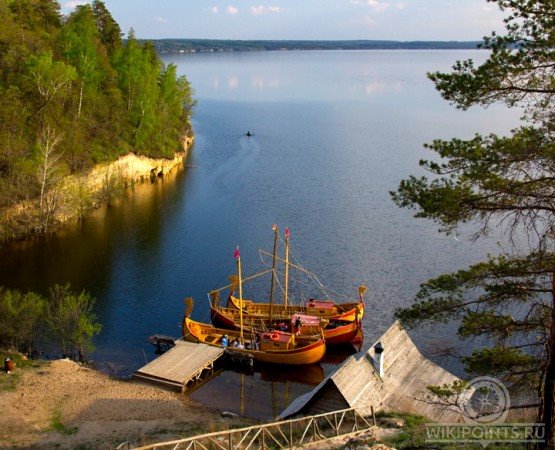 Самарский национальный исследовательский университетул. Московское шоссе, д. 34, г. Самара, Россия, 443086www.ssau.ru 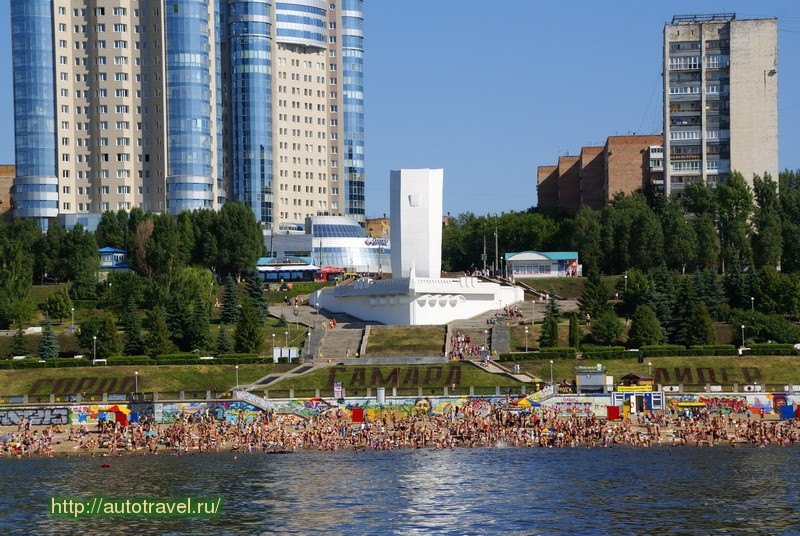 Сроки проведенияЯзыковые уровни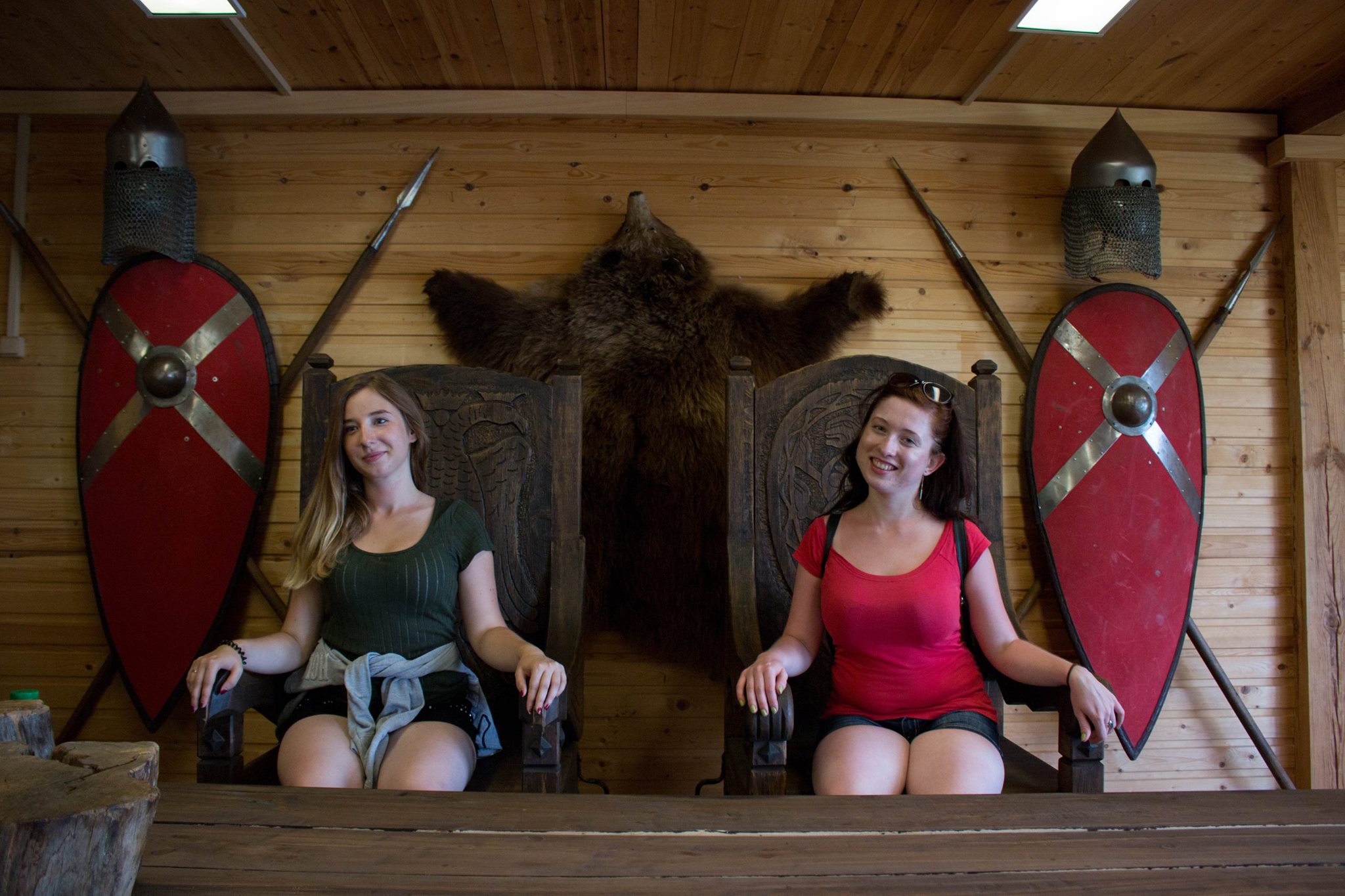 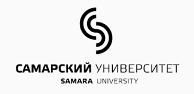 Самарский национальный исследовательский университет имени академика С.П.Королёва (г. Самара, Россия)проводит в 2019 году международную летнюю школу «Русский язык и культура» для зарубежных студентов-русистов.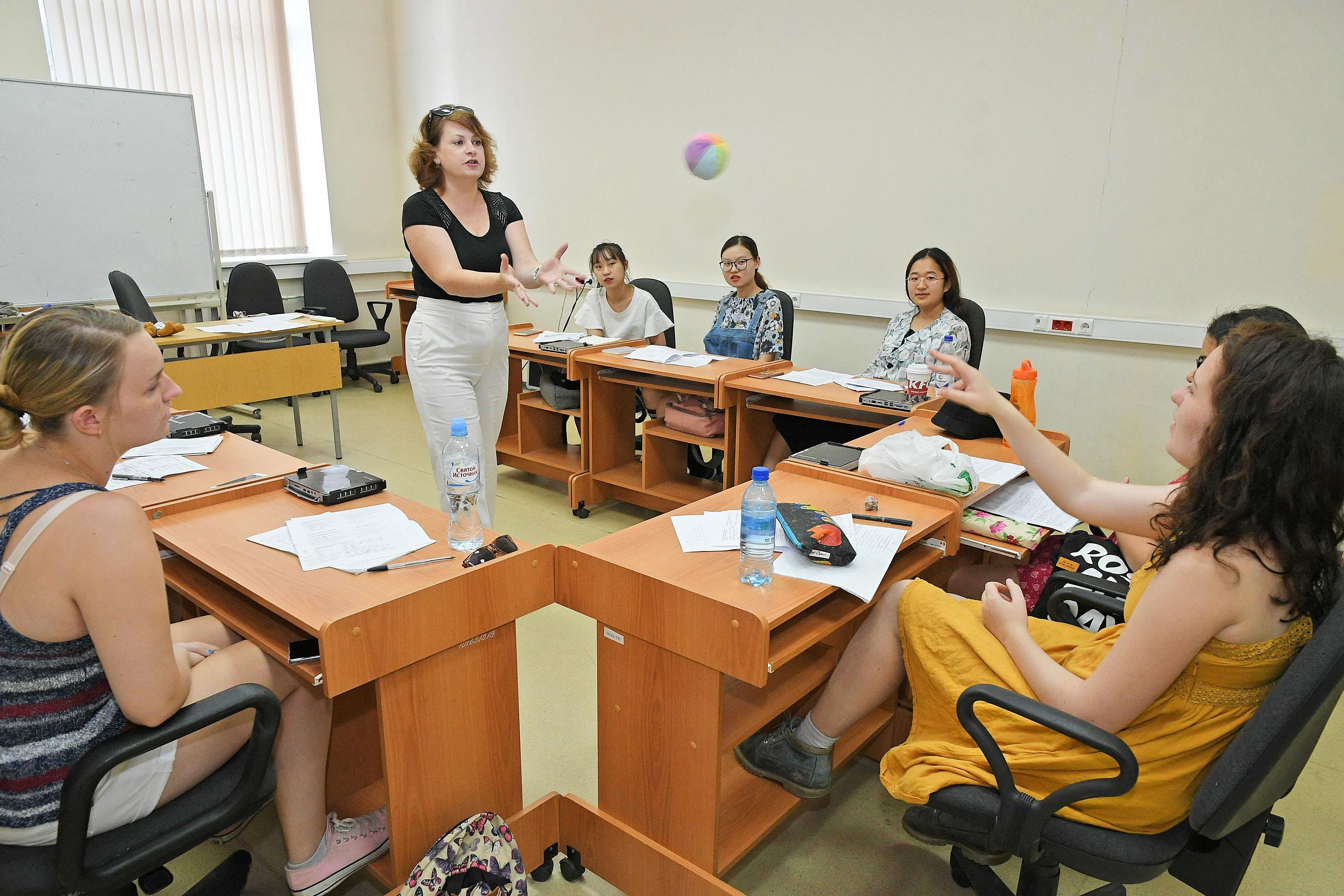 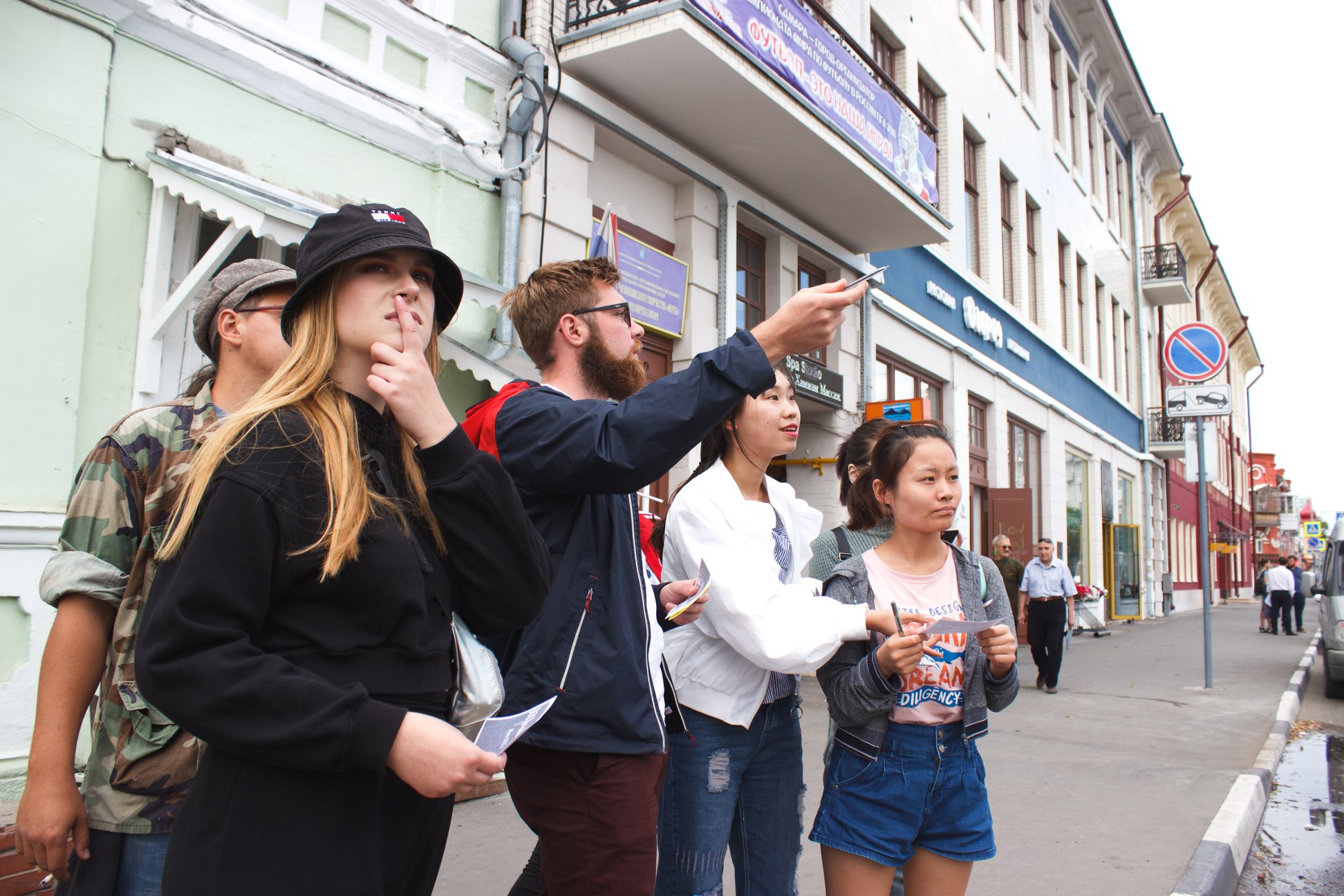 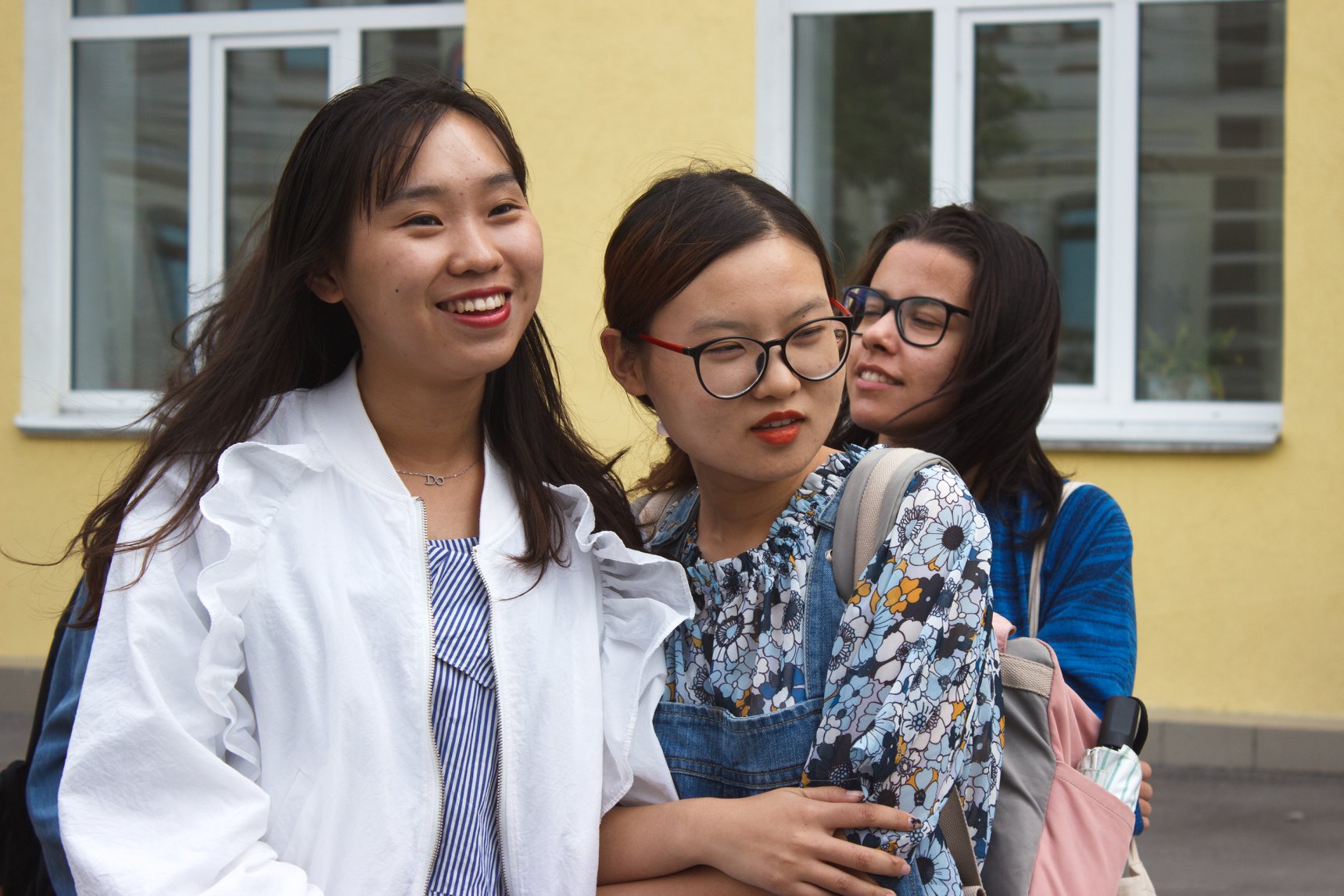 Экскурсионная программа Участники летней школы посетят уникальный музей авиации и космонавтики Самарского университета; побывают на обзорной экскурсии по Самаре и осмотрят Бункер Сталина; отправятся за город на экскурсию в Богатырскую слободу и смогут прокатиться по Волге на древних ладьях; познакомятся с коллекцией картин Самарского художественного музея; пройдут квест «Загадки Старой Самары».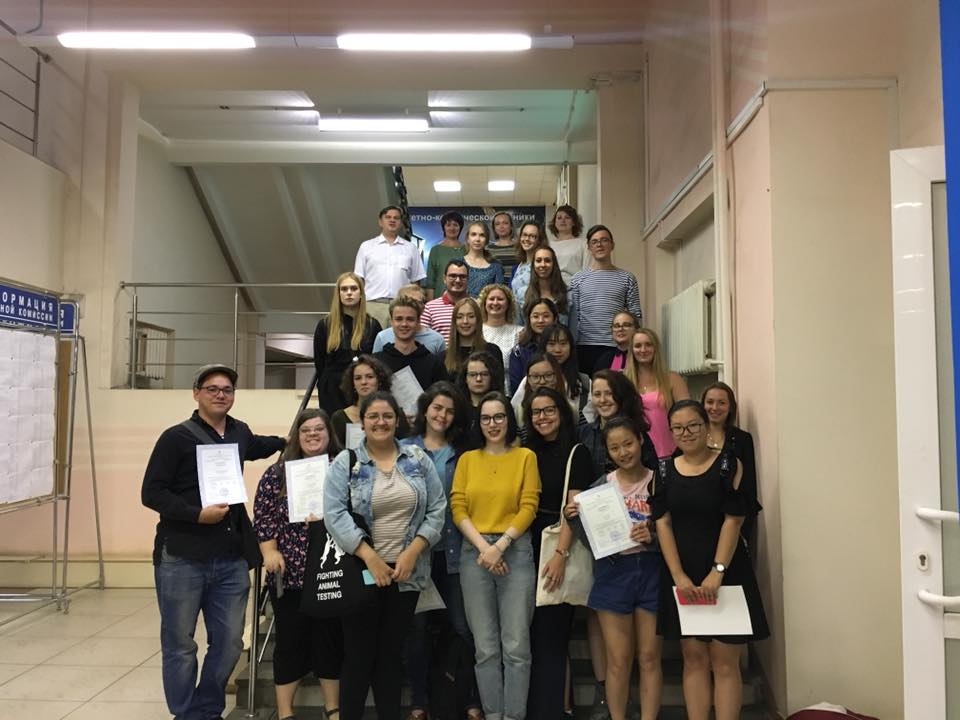 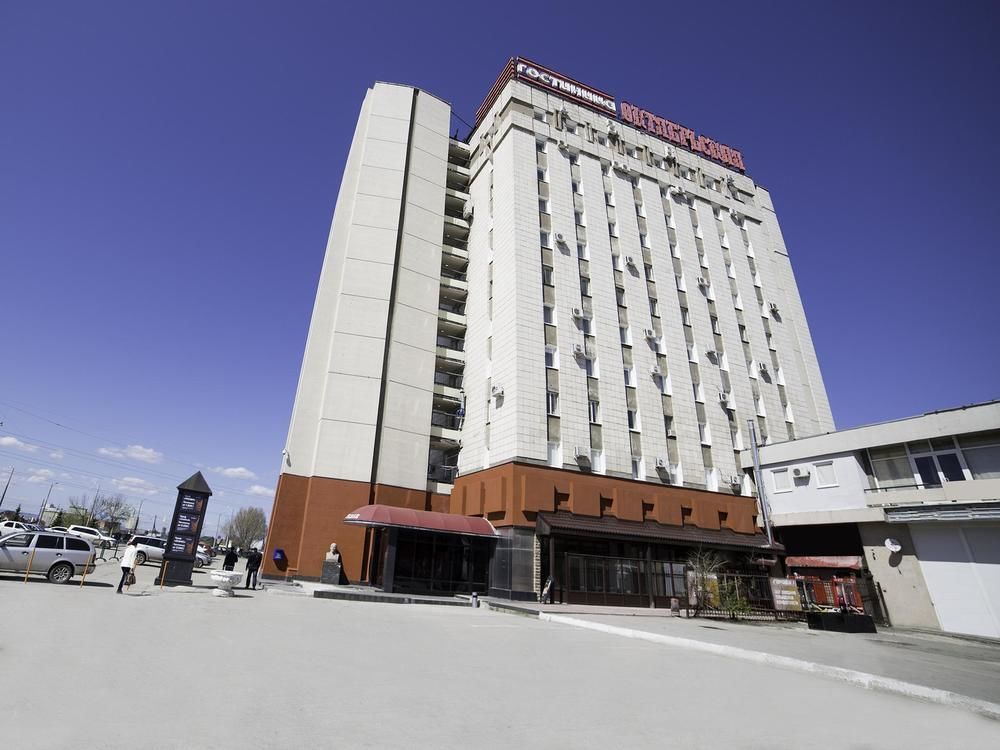 Всем участникам школы обеспечивается бесплатное проживание в 2-3-местных номерах гостиницы «Октябрьская» (http://oktyabrskaya63.ru), которая находится в 15 минутах ходьбы от университета.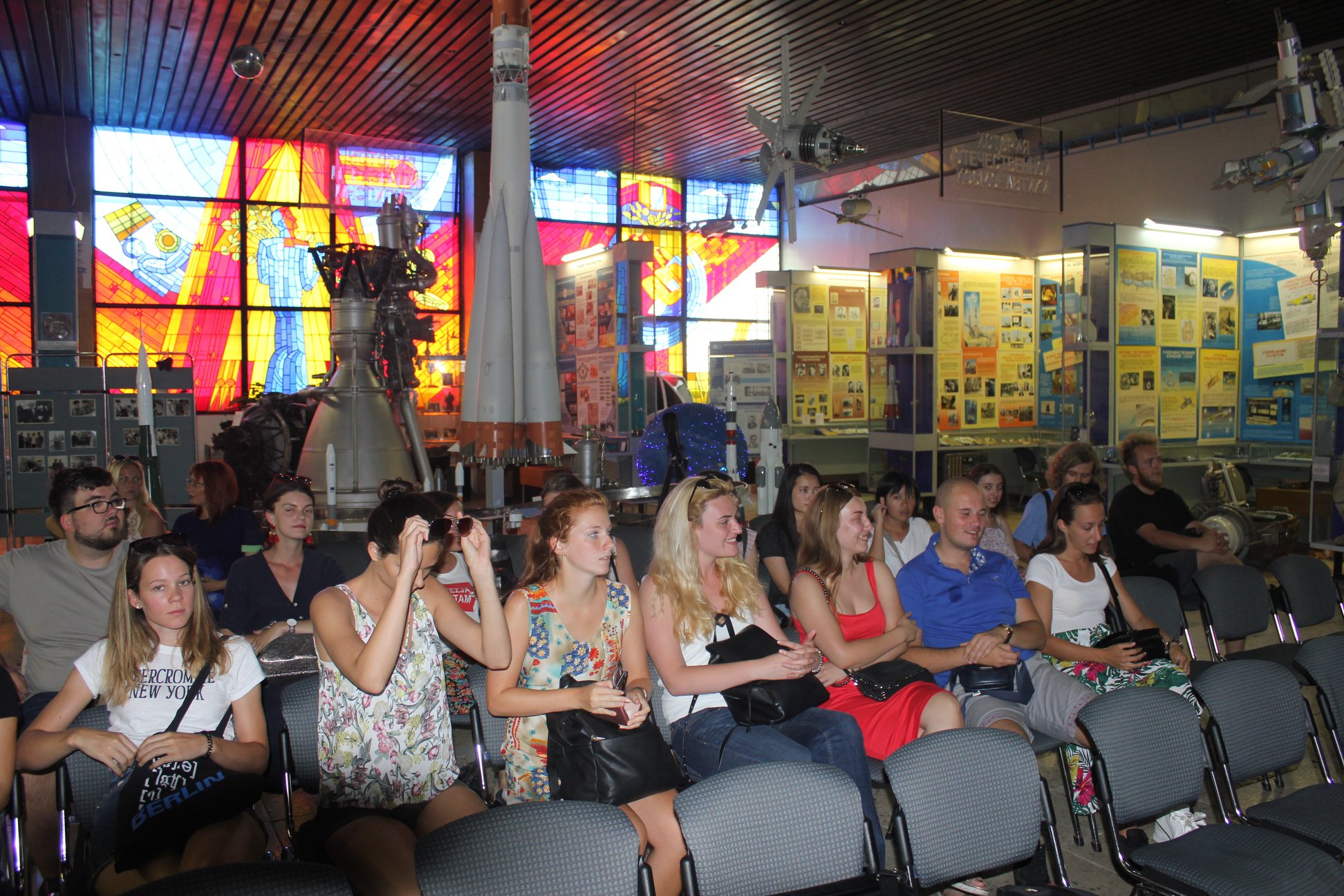 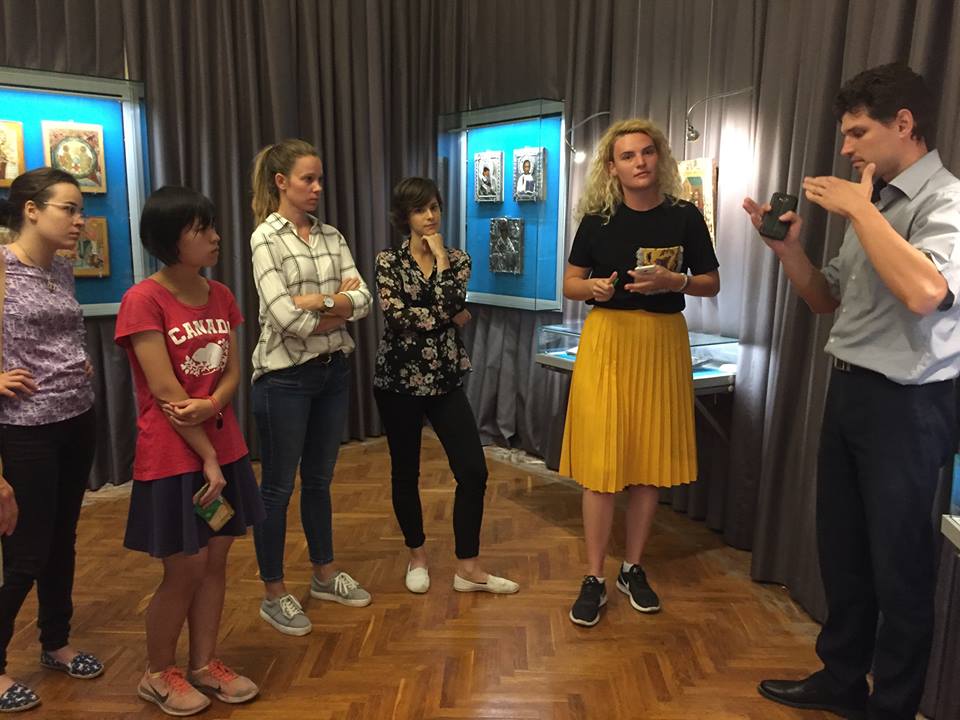 Как принять участие в школе?До 1 марта 2019 года выслать научному руководителю Летней школы профессору Стефанскому Евгению Евгеньевичу на электронный адрес estefanski@rambler.ru   скан-копию разворота паспорта (срок действия паспорта должен заканчиваться не раньше 25 января 2021 года);  скан-копию справки из деканата или  студенческого билета.Мы в FacebookВ социальной сети Facebook создана закрытая группа Szkola letnia w Samarze. Там можно получать всю актуальную информацию о школе и прочитать впечатления участников прежних летних школ. Присоединяйтесь к участникам нашей группы!Финансовые условия участия в школе   обучение, проживание в городской гостинице, трансферы из аэропорта и обратно, экскурсии бесплатны для участников и оплачиваются за счет университетского гранта;    дорога в Самару и обратно оплачивается участниками школы;   питание во время Летней школы оплачивается участниками школы.Визовая поддержкаВ мае-июне 2019 года все участники школы получат приглашения, на основании которых можно получить в российском консульстве или визовом центре учебную визу, за которую не нужно платить пошлину (возможна оплата только за услуги визового центра).Всем участникам школы выдается сертификат.